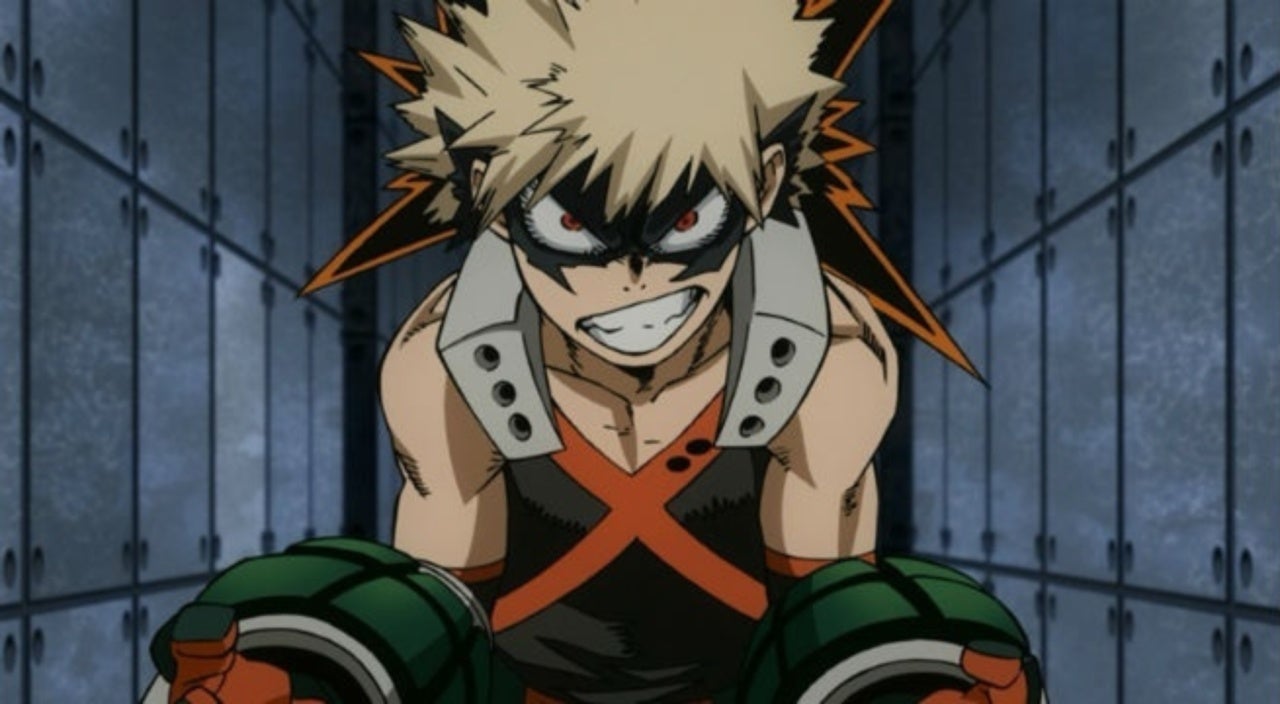  							   		 |:\„„„„¸„¸_„ : : : : : : : : “\, : : : : : : : : : : : : : : : : : : : : : : : : : : : : : : : „-“„-~”;;;;;;;;;;;;;„/”								   “-„¸_    |:;;;\, : : “’ : : : : : : : : : :\, : : : : : : : : : : : : : : : : : : : : : : : : : : : : : :”--“----„-;;;;;;;;„/”								   “\¸ : :¯”*~-„’\, : : : : : : : : : : : : : : : : : : : : : : : : : : : : : : : : : : : : : : : : : : : : : : : /’;;;;;;;;„/”							   “--„„¸__    “\„ : : : : : :”’ : : : : : : : : : : : : : : : : : : : : : : : : : : : : : : : : : : : : : : : : : : : : : :/’;;;;;;;„/”							         ¯”-„¯¯”””\, : : : :-„ : : : : : : : : : : : :-„ : : : : : : : : : : : : : : : : : : : : : : : : : : : : : : : : /”_;;;;„/”							             ¯”-„;;;;;/ : : : :  “-„ : : : : : : :„„-“¯ : : : : : : : : : : : : : : : : : : : : : : : : :::: : : : : : : : : :¯”~„								  _„-~”’ : : : : : : : :” : : : : : : :¯”>„_ : : : : : : : : : : : : : : : : : : : : : : ::::„:: : : : : :¸-“::„-:”--„„„								   “-„ : : : \”-„ : : : _„- : : : : : :_„-“ : : : : : : : : : : : : : : : : : : : : : : : : :::|::::::¸„-“;;/’::/~-¸-“								      “~„_::\;;;;”-„-“ : : : : : „~”„„---„ : : : : : : : : : : : : : : : : : : : : : : : : :::|:¸~”;;;;/¸-::/”-„„¸_								_¸„„-~”’:::::\”-¯-------„:::: : : : ::::”¯::~” :¸ : :::::: : : : :::: : : : ::: : : : : ::::|„--~¸;;;/’-‘¸;;;;;;> _”>								“-„__:::::::::’\;;;;;„~„/’¯: :: :::::::„/;::: ¸„-“/ ::¸¸:::: : : : /:: : : ¸/’:¸-¸:::: : : : ::::::|””|::_„>:„””¯								 „-“_ ¯¯””-¯”;;;;;|  / : :::::::::„-“,/::„~”;;;;;/-“;/::: : : ::/’:: : :/;//;;;”\::::: : : \\|’ . ./;;-„;;;;;;;;;”~„								¯¯„>;;;;;;„-“:\,;;;;|/’,-,::::„-“  ,/„-“-„;;;;;;”;;;;;/::::::::/;/:: :„/’;;;”;;;„-“-„\”-„ : | . ./’;;;”’;;;;;;;;„-“::::”-„								„-“;;;;;;;”/-¸::::/;;;”-„/::„-|;;;;\-“      “-_;;;;;;;;|::„-“/’;;;;/-‘;;;;;;„„-“      /’;;;;”-¸|-“;;;;;\,:\;;;;;;;;”-„¯¯””*-							       _„~”;;;;;;;;;;;;”-“_¸/;;;;;/-‘-„ :\;;;;\,        (:::”-„;;;;”;;;;;;;;;;;;;;;„-“:::/’    „/”;;;;;/-“-‘ ¯”*~”- \,;;;;;;;;;”-„							  _„-“;;;;;;;;;;;;_„„-~”’¸/;„~”/ . . “~„\¸;;”~„_           “-„;;;;;;;;;;;„~”    ¯  _„-“;;;;;/”/’\ . . . . . . . .\;;;;;;;;;;;;”-„¸						           _~”;;;;;;;_„~”¯                / . . . . . ‘\ :|„;;;;;;¯¯””””””¯;;„-~;;;;~-„„„¯_¯;;;;;;;;;„/’ / .‘| . . . . . . . .\;;;;;;;;;;;;;;;”-„						      _„-“_„-~*”¯                   „~”/ . . . . . . .’\ . ¯”-„;\,””¯¯¯¯ . . . “”’ . . . _„-~”””””¯ ,/’ . . | . . . . . . . .’\„”~„_;;;;;;;;;;”-„						   -“~*”¯                         „-“,-‘ƒ . . . . . . . . /-„ . . . “’- . . . . . . .” . “ . _¸„--~”~„¸ . /’ | . . | . . . . . . . . .\”-„ .¯”-„;;;;;;;;;”-„								       „-“ .-‘ .ƒ . . . . . . . . / . “-„ . . . . . . . _¸„„-~*”’¯        „-“/ .,-“-,;| . ./_ . . . . . . . . \ . “-„ . ‘\,~-„_;;;;”-„								   ¸-“ _„-~*ƒ . . . . _„--~”’ . . |”’~„ . ./¸”¯„_          _   -“¯.-“ „-“......|..../ .¯¯””*~-„_ . ‘| . . .”„ . “-¸  ¯”-„;;;;”-„								¸/’ .-‘ . . . /’ ._„~”¯ . . . . .\,....|....¯”-„¯”-„_”’¯           „-“ ¸-“.,/’......| . / . . .¸„„„¸ . . ¯”’|~------„ . .’\,      ¯”-„ “-„								/ . . . . . .’\,” . . . /”¯”\, . . .\....|.......\ ¯”-„¸¯”~--„„„-~”_„-“...ƒ_„~”’|.../ . . .(;;;;;) . . . /’ . . . . . “-„ .\,         ¯”~„-„							           ƒ . . . . . . . “\„ .. ..’-„„-“ .. .. \,..|”~-„„\_.......¯”~----~*”......./’-“ . . .|.../.. .. .“**” .. ..,/’ . . . . . . . .| . |               “-“-„							           | . . . . . . . . . ‘\,.. .. ..„~~„ .. .\..\ . . . .¯”~-„_.....;;;;;..„-~”¯ . . . . /|../.. .„-“”-„ .. ..,/’ . . . . . . . . . ‘ .|                    ¯’-							           \ . . . . . . . . ....’\,.. .. “-„„-‘.. ..’\..\„ . . . . . ....¯”\.....--” . . . . . .„-“:/./ .. .”~-~”.. .,/’ . . . . . . . . . . . |’								\ . . . . . . . .......’\,.. .. .¸-“-„.. .\,\”-„¸ . . . . . ....| . . . . . . . ¸„-“:::/./.. ¸„--„¸.. ..¸/’ . . . . . . . . . . . . /’								 \, . . . . . . ..........”\,.. .\¸_¸/.. ..”\„:::”-„ . . . ...... . . . . . „-“:::::::/’.. .(„-~”..„-“..... . . . . . . . . . . /’								  \, . . . . . . ............’\,.. .. .. ._„-~”:::::”-„¸ . . .... . . „~”:::(;;;;;):>---------<„....... . . . . . . . . .,/’								   \’\, . . . . . ............¸-“”””¯¯:;:;”-„:::::::::::”~„_ _„-“:::(;;;;;)::„-“:;:;:;:;:;:;;;;/’¯”...... . . . . . . .,/’”\								    ) “-„ . . . . .......¸„-“.|;;;:;:;:;:;:;:;:;”-„¸::::::::::::”::::::::::::::„-“:;:;:;:;:;:;:;;;;/..... . . . . . . . . .¸/’ . ‘|								   /’ . .”- . . . . .....”......|;;;;;:;:;:;:;:;:;:;:”-„¸:::::::::::::::::¸„-“:;:;:;:;:;:;:;:;;;;;;/’.... . . . . . . . . „” . . .|’	  |’ . . . . . . . . . . ........|;;;;;;;;;;:;:;:;:;:;:;:;:>::::::::::::::”-„:;:;;;;;;;;;;;;;;;;;;;|..... . . . . . . . ..:”’. . . |               | . . . . . . . . . . .........|;;;;;;;;;;;;;;;;;;;;„-“:::::::::::::::::::::”-„;;;;;;;;;;;;;;;;;;’|..... . . . . . . . ..... . . |					            „-_”””””¯¯¯¯¯”””*~-|„_ . . . . . . . . ..........|;;;;;;;;;;;;;;;;„-“:::::::::::„-“-„¸::::::::::::”-„¸;;;;;;;;;;;;;|-„_ . . . . . . . ..... . _|				          _„-~~^*”””””””¯¯¯¯””~--„¸_::::::_>----„_ . . ...._„-~”|;;;;;;;;;;;„~”::::::::::„~”;;;;;;;;”~„:::::::::::::”~„_;;;;;;|„::::¯””***_>--~~-<„|_<””””*~--„„¸_				     „~”:::::::::::::::::::::::::::_„-~”’_„„----„¸<”¯”*~„”~„¯::_„„-~’;;;;;„~”:::::::::_„~”;;;;;;;;;;;;;;;;;;;¯~„::::::::::::¯”~„¸|¯”*~>-~”:::::_„-~”¯__  “~-„------„„¯_-„_				 „-“:::::::::::::__¸¸¸¸___„-“  ¸„-~”::::::::::::”-„”-„:::::”-„”-„;;;;;;/„~”::::::::::_„~”;;;;;;;;;;;;;;;;;;;;;;;;;;;;;;¯”-„::::::::::::::\:::„-“::::„~”„-~*””¯¯:::::”-„    “-„:::::::::¯”~-„			        ¸-“/””””**~-„”¯¯     ____  |   /”~„::::::::::::::::::::”-„”-„::::”-„”-¸;/:::::::::_„~”:;:;:;;;;;;;;;;;;;;;;;;;;;;;;;;;;;;;;;;;;;;¯”~„_:::::/’|”|_„~”~”’::::::::::::::::::::::”-„    “-„::::::::::::::”-„			    „-“’/’:;:;:;:;:;:;:/|*””¯¯_____¯¯”~-„¸ ¯”~„¸::::::::::::::::”-„’\::::|„¸\,|_¸„-~”:;:;:;:;:;:;:;:;:;:;:;;;;;;;;;;;;;;;;;;;;;;;;;;;;;;;;;;;;;¯”/’:::|’|-“¯:::::::::::::_„„-~~**”””¯|       |”””””*~--„_::”\¸			  /’:::|’-----------’ ,/””¯¯_____¯¯”~-„_¯”-„   “-„::::::::::::::::\ \:-“¸/’\\|:;:;:;:;:;:;;;;;;:;:;::;:;:;:;:;:;;;;;;;;;;;;;;;;;;;;;;;;;;;;;;;;;;;;/:,/’,-,|:::::::::_„-~”       _¸„„„----“~~--“-„¸_-~----„”-„:’\,			‘\,::::’\,”~-------~”|-„¯¯          ¯”*~-„   “-„  “-„   “-„::::::::::::/ “  \’::::|-¸;;;:;:;:;:;:;:;:;;;;;;;;;;;;;:;:;;;;;;;;;;;;;;;;;;;;;;;;;;;;;;;;;/¸/,/’::|  |:::„~”     _„~”¯      _¸¸¸„„„„„„„¸_  /:¯”*~------|-“-¸			  ‘\,¸::ƒ:::::_„„„-/’::::::::¯¯”*~-„„¸__   “~„ “-„  “-„   “\„:::::„-“ ,-,  |::::|::”-„;;;;;;;;;;;;;;;;:;:;;;;;;;;;;;;;;:;:;:;:;:;;;;;;;;;;;;;;;;;;/¸/’/:::::|  |-“     „~”    _„-~*”¯„„„„----------„”\„_:::::::::::/|:::\			,/’   “ƒ::¸-~-„::/’:::::::::::::::::|:::::::::”-„     “-„’\,   ‘\,   “~”   ,/:::|  |::::|::::::”~„_;;;;;;;;;;;;;;;;;;;;;;;;;;;;;;;;;;;;;;;;;;;;;;_„„-“,/’/:::::::|      „-“   ¸„-“_„~*”¯____     _„---„¸>”¯”~---“:::|:::|		           -“      “::”::::::::”-„::::::::::::::::/*””¯”*-:::”\     “-  “-           ,/::::::|  |::::|:::::::::|:::¯”-;;;;;;;;;;;;;;;;;;;;;;;;;;;;;;;;;;;;;-~”::::::|,/:::::::-“   ,-‘  „~”  „-“     -“::::::::::¯>:::::::::::::::’\:::::::::|:::|